ЧЕРКАСЬКА ОБЛАСНА РАДАР І Ш Е Н Н Я11.09.2020 										№ 38-30/VIIПро звернення депутатів Черкаськоїобласної ради до Верховної Ради України,Кабінету Міністрів Українищодо виділення Черкаській областідодаткового обсягу освітньої субвенціїдля забезпечення у 2020 році своєчасноїта в повному обсязі виплати заробітної платипедагогічним працівникамВідповідно до частини другої статті 43 Закону України "Про місцеве самоврядування в Україні" обласна рада  в и р і ш и л а:звернутися до Верховної Ради України, Кабінету Міністрів України
щодо виділення Черкаській області додаткового обсягу освітньої субвенції
для забезпечення у 2020 році своєчасної та в повному обсязі виплати заробітної плати педагогічним працівникам (текст звернення додається).Голова									А. ПІДГОРНИЙДодатокдо рішення обласної радивід 11.09.2020 № 38-30/VIIЗверненнядепутатів Черкаської обласної ради до Верховної Ради України,Кабінету Міністрів України щодо виділення Черкаській області додаткового обсягу освітньої субвенції для забезпечення у 2020 році своєчасної та в повному обсязі виплати заробітної платипедагогічним працівникамПротягом останніх років місцеві бюджети Черкаської області щорічно зіштовхуються з проблемою фінансового забезпечення делегованих державою повноважень, що вимагає вжиття відповідних дій з боку місцевої влади.На початку 2020 року дефіцит у коштах освітньої субвенції по місцевих бюджетах складав 22 млн грн, станом на 1 вересня зусиллями місцевої влади його обсяг зменшено до 10 млн грн.З метою врегулювання ситуації в області вживаються відповідні заходи
з удосконалення мережі бюджетних установ, проводиться робота
щодо залучення додаткових джерел наповнення місцевих бюджетів
та першочергового спрямування додаткового фінансового ресурсу на покриття видатків по фонду оплати праці.Проте вирішити самотужки проблему місцевих бюджетів у частині своєчасної та повної виплати заробітної плати педагогічним працівникам немає можливості та достатнього ресурсу.По ряду місцевих бюджетів були проблеми з виплатою заробітної плати зазначеній категорії працівників уже в липні та серпні.У разі невиділення додаткових коштів освітньої субвенції з державного бюджету є ймовірність виникнення небюджетної кредиторської заборгованості по заробітній платі педагогічним працівникам уже в листопаді поточного року.Пропонуємо: врахувати потребу Черкаської області в додаткових коштах
та виділити 10 млн грн освітньої субвенції для забезпечення у 2020 році своєчасної та у повному обсязі виплати заробітної плати педагогічним працівникам.Схвалено на тридцять восьмій сесії Черкаської обласної ради сьомого скликання 11 вересня 2020 року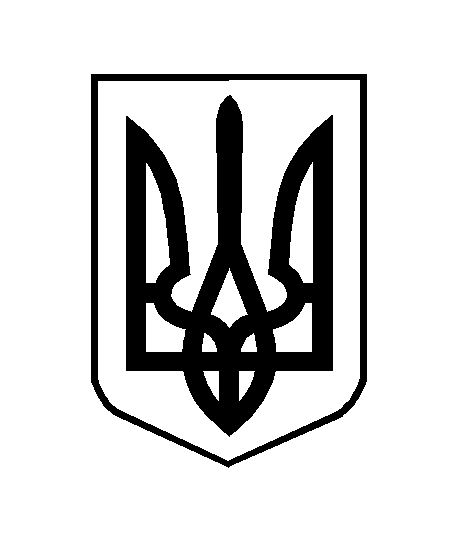 